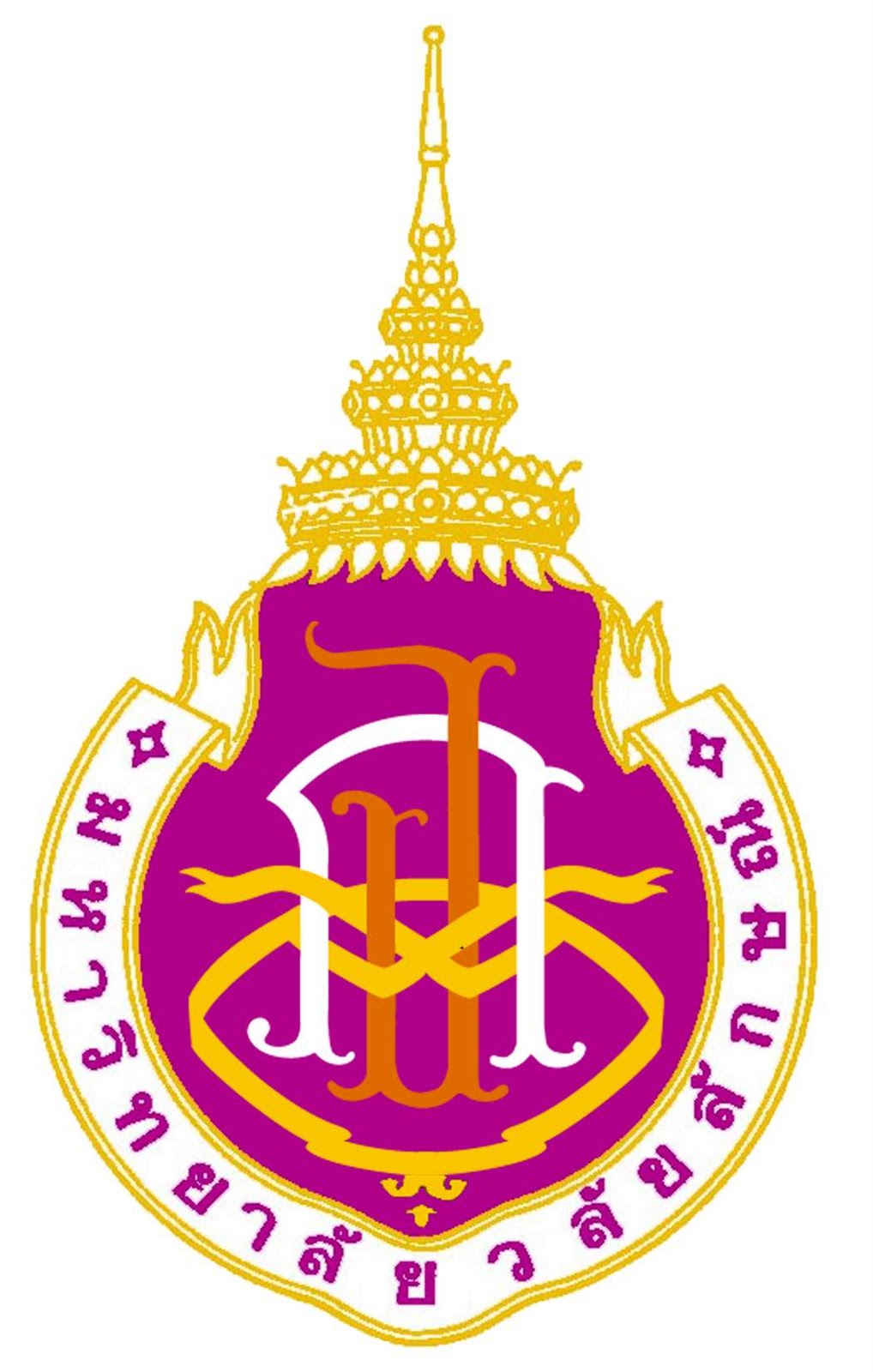 Application Form for Student Exchange Program for 4th-Year-Students School of Pharmacy, Walailak University to Taylor’s University, MalaysiaAcademic year 2020 Personal Information:First name: (Mr./Miss)				Surname: 				Student ID: 		             □ Pharmaceutical Care  □ Pharmaceutical Sciences GPA (Up to last trimester) …	…Date of Birth: 		    Age………..YearsPassport No.(if available)……………………………………………………..………………………..Mailing address: 																						Telephone number: 			  E-mail address: 					 Do you have any underlying diseases/ medication/ drug/food allergy?    No    Yes, please state											Urgent contact   Name – Surname:										  Relationship:													     Mailing address: 																																														Telephone number: 									Email address: 										 Objectives: Please fill in this information and then write a short essay based on your answers describing the following items (no more than 500 words) in English 1) Please select the University for your study visit Taylor’s University (TU), Malaysia	2) Study period:  April 13-24, 2020 (2 weeks) Essay: Introduce yourself, state your objectives/expectation/benefit from the exchange program, financial supportPlease attach:1. หนังสืออนุญาตจากผู้ปกครอง2. CV/Resume3.  เอกสารอื่นๆ (ถ้ามี เช่น ผลการสอบ TOEFL, TOEIC, IELTS, etc)Note:	Please submit this application form and other documents within             				Jan. 31, 2020, 4:30 PM